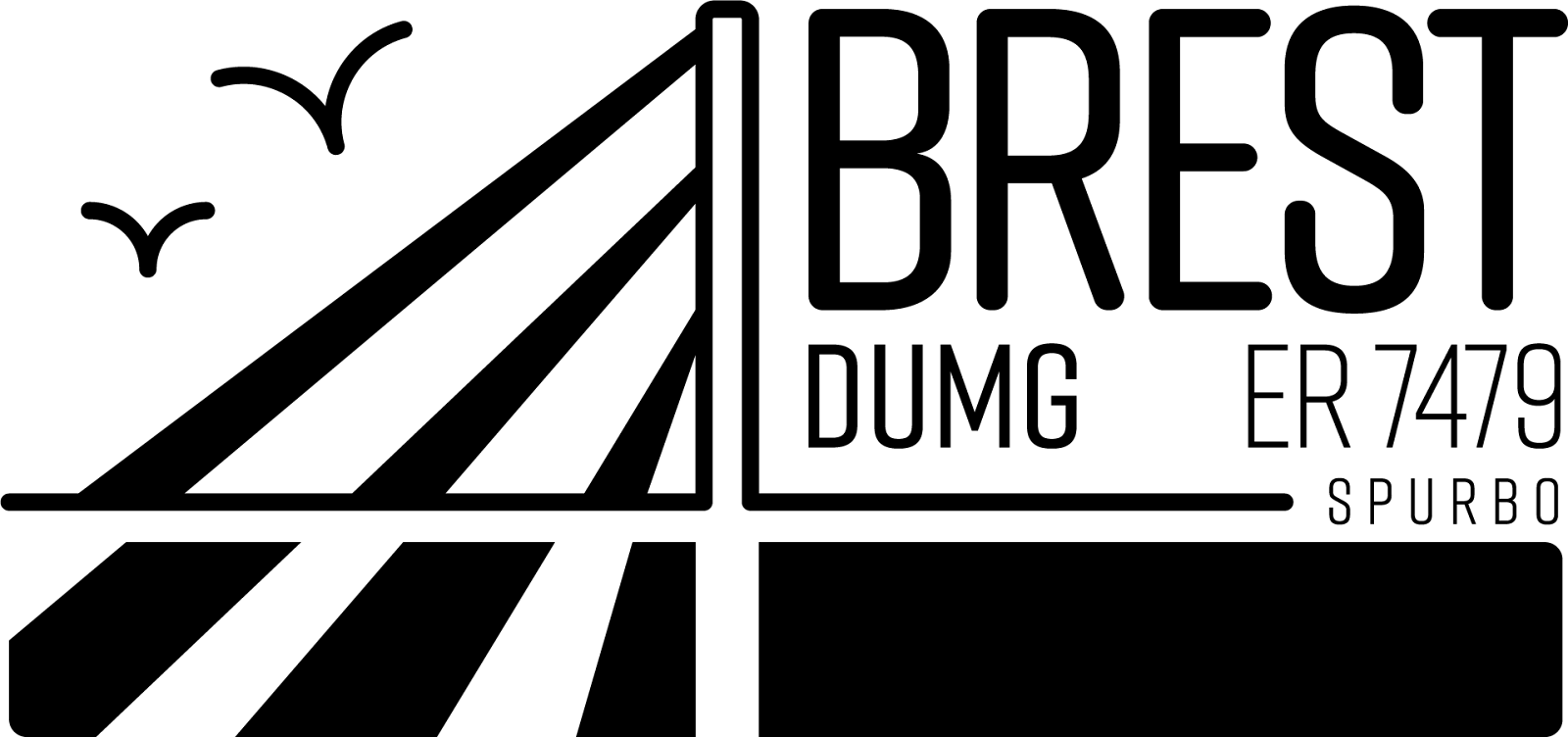 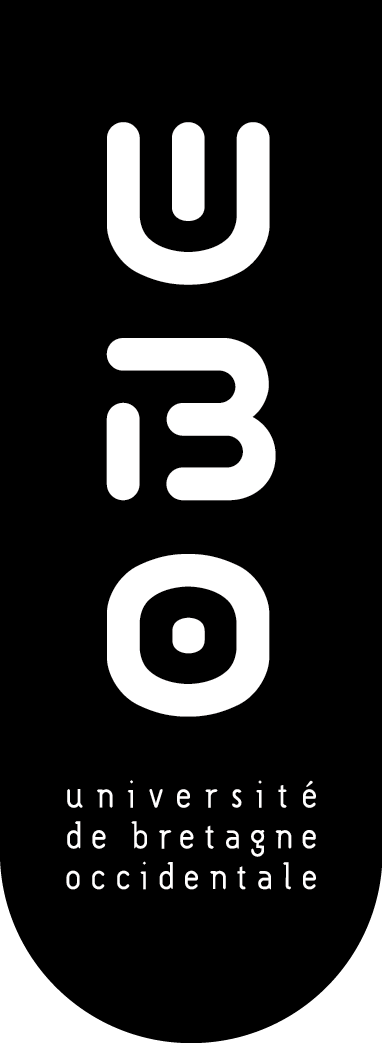 Mémoire de DES de Médecine GénéralePrésenté parNé(e) le …/…/…à ………20 … – 20 …Tuteur : Dr ……Commission locale de Coordination de Brest Département de Médecine Générale de BrestListe des enseignantsDOYENNE : Professeur Béatrice COCHENERProfesseurs des Universités – Praticien LibéralLE RESTE Jean Yves	: Directeur du DUMG-SPURBOProfesseurs associés : BARRAINE Pierre : Coordonnateur adjoint du DESCHIRON BenoîtMaître de Conférence des Universités – Praticien Libéral : BARAIS Marie : Directrice du DMGNABBE Patrice : Directeur adjoint du DMG  Maître de Conférence associés :BEURTON-COURAUD LucasFONSECA JérômePUSZKAREK ThibaultVIALA JeanlinDERRIENNIC Jérémy (†)Chefs de Cliniques : AUJOULAT PaulLE GOFF Delphine : Coordonnatrice du DESPERRAUD GabrielTRAMEÇON AuroreVERDEAU RomainChargés d’enseignement :ABALAIN AurélieBOULAIS NicholasBROLI SéverineCOLIN FlorianeCUEFF PaulineFLOCH MartinLE GRAND PierreLONGÉPÉ BrieucLOZAC’H EvelyneOLIVIER ÉricPENHOUET LucileSOUBIGOU Marie-LaureResponsable administrative :METZ AlexandraDépartement de Médecine Générale de BrestListe des tuteursABALAIN AurélieANDRO Anne-CécileATTENCOUR ChristopheAUGUSTIN ArthurAUJOULAT PaulAUTRET HervéBARAIS MarieBARRAINE PierreBERNHARDT VincentBEURTON-COURAUD LucasBLANCHARD JulieBOULAIS NicholasBRIAND LionelBROLI SéverineCANN SyndieCAOULAN OlivierCARADEC NadègeCHIRON BenoîtCOLIN FlorianeCOLLETER ManuelCORNEC AmélieCOTTEN Jean-ChristopheCUEFF PaulineCUSSET SophieCUZON BRETON AmélieDARCHEN Pierre-YvesDE BARACE MorganeDE LA SOUDIERE SégolèneDUBRULLE LucFONSECA JérômeFOSSARD EmilieFOURNIERE SophieGELINEAU ThomasGUYADER MarionGUYADER StevenHASCOET PierreHENRY PierreHODENT DomitilleILY SabrinaJOURDREN PierreLALANDE SophieLALLEMAND SophieLALLEMENT VictorLANCELOT PierreLANDURE OlivierLANNUZEL VéroniqueLAVAREC EmmanuelleLE BOURHIS ErwannLE BRIS TanguyLE DUFF NicolasLE FEVRE MaximeLE GOFF DelphineLE GUENNEC AngéliqueLE MOUEL MélanieLE RESTE Jean-YvesLEFEVBRE PatrickLEURENT-BASCHIN PascaleLIARD IsabelleLOGETTE VincentLOZAC’H EvelyneLUCAS AldricMAGADUR VéroniqueMAILLOUX FlorentMELOT EtienneMEUDEC Pierre-YvesMICHELET EstelleMOINARD PierreMONFORT XavierMORVAN FabienneMOUDEN Jean-HervéMUNCK PaulineNABBE PatriceNICOLAS Anne-CatherineOLIVIER EricPEDRON GaelPELLEN Anne-LaurePENIN GaëllePERON ElouanPERRAUD GabrielPICEL EricPOINOT AnnePRIGENT-RIEDER Julie PRIMAULT StéphanePROVOST EmiliePUSZKAREK ThibaultRENAUDIN FrédericROUSSEAUX Jacques-YvesSCOARNEC FlorieSILLAU ErwanSURZUR FrançoiseTRAMECON AuroreTREBAOL EmmanuelleVELLY Jean-FrançoisVERBEQUE ManonVERDEAU RomainVIALA JeanlinVIMFLES NicolasVOISIN RaphaëlleYSNEL NathalieZAMBONINO MarineInterne et TuteurLes stagesRécapitulatif des présentations en GEAPTLes GRIF et GRIAQuels groupes de GRIF ou GRIA ?Quels ont été les référents GRIF ou GRIA ?Décrire pour chaque GRIF et GRIA en 4 lignes environ, les familles de situation rencontrées et les questions de recherche explorées personnellement : Autoévaluation des compétences, grille ExcelerGrille Exceler disponible à l’adresse : https://dumg-brest.fr/outils/Pour activer les macros : Ouvrez l’Explorateur de fichiers Windows, puis accédez au dossier dans lequel vous avez enregistré le fichier.Cliquez avec le bouton droit sur le fichier, puis sélectionnez Propriétés dans le menu contextuel.En bas de l’onglet Général, cochez la case Débloquer et sélectionnez OK.Remplacer les deux figures suivantes par des captures d’écran des deux figures de votre synthèse personnalisée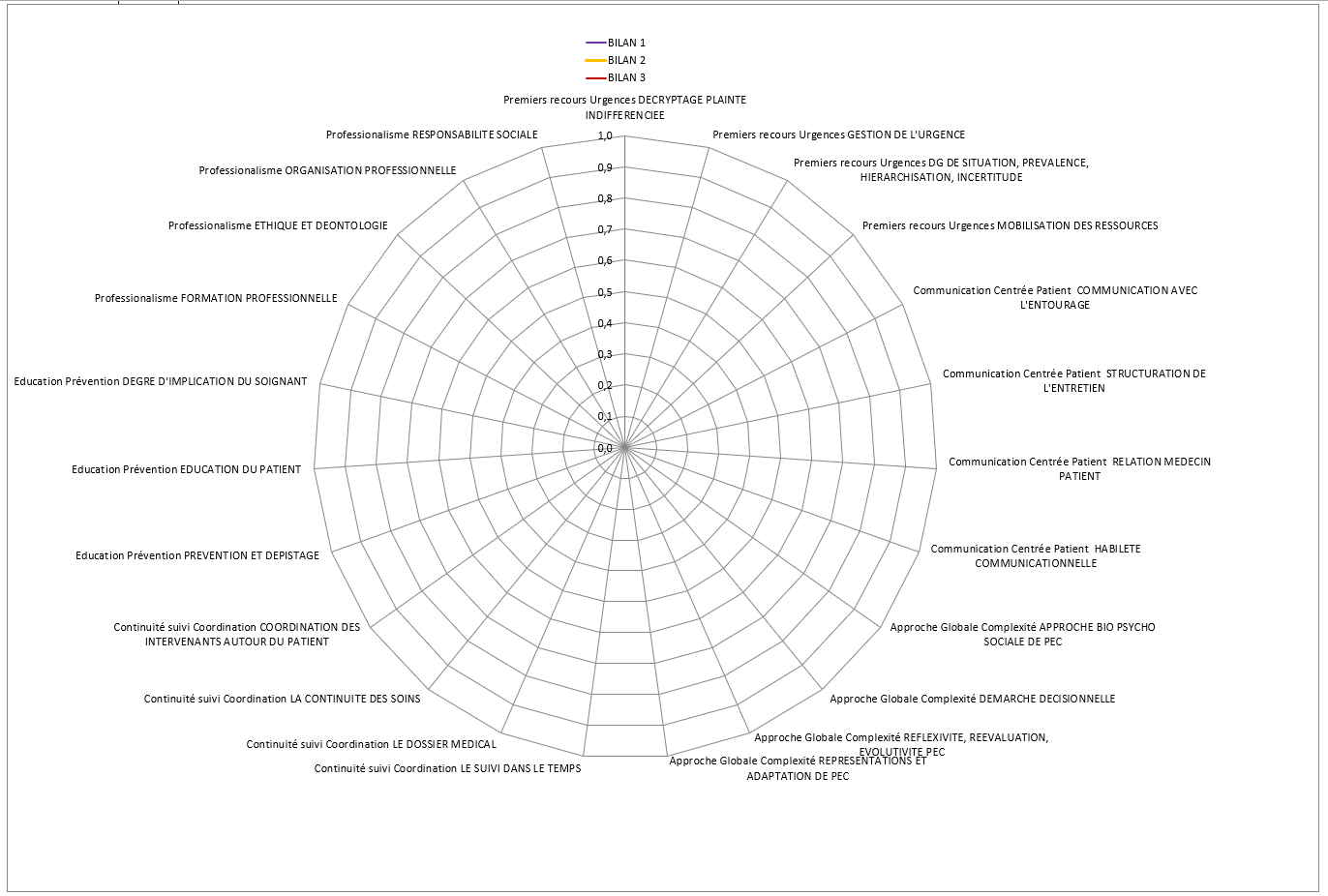 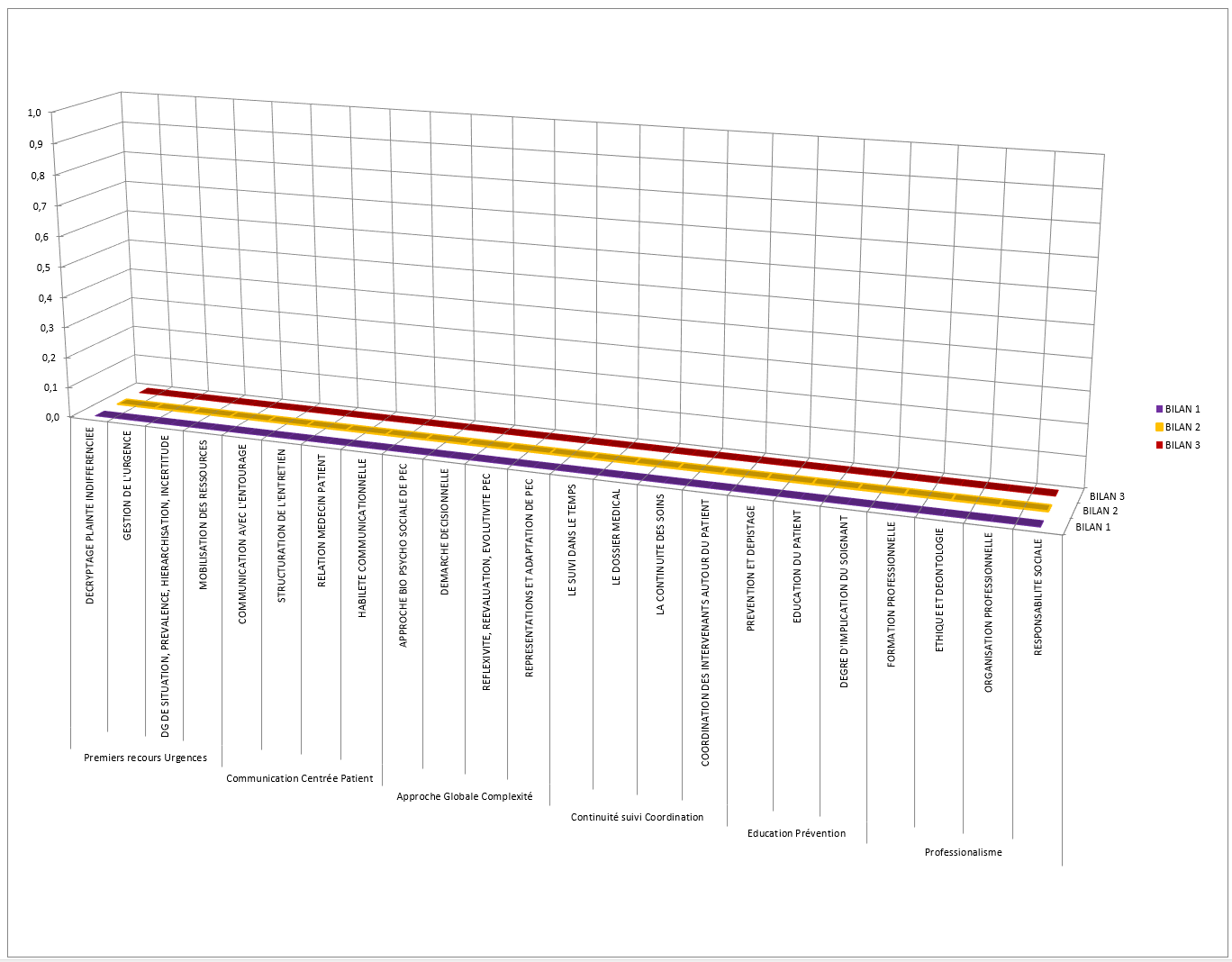 Détail des CHF (cf. guide du DES pour le détail des attributions des CHF)Commentaires du tuteur sur l’ensemble du cursus J’autorise ______________________ à se présenter au jury de DES le __________ :Le Tuteur : L’interne :J’accepte d’être contacté par le DUMG de Brest pour des enquêtes ou investigations, notamment sur mon devenir professionnel. (Rayer en cas de refus).Le Coordonnateur du DES :StagesStage du premier semestre :Stage validé : 	Oui ___	Non ___Mettre ici le nom du service, la période effectuée,Mettre ici le résumé du stage : 1 page.Objectifs d’apprentissageApprentissages réalisésPoints clés du stage …Ce stage, tel que vous l’avez vécu.Mettre la fiche d’évaluation du stageStage du deuxième semestre :Id …Stages des semestres suivants :Id … Y compris surnombres et disponibilités.R.S.C.A. :Le texte intégral des RSCA, ainsi que les diaporamas de présentation et les documents seront joints sur le support informatique (clé USB ou carte SD).R.S.C.A. N° 1 :Résumé succinct de la situation clinique, 1 page par RSCA.Compétences médicales explorées par le récit:CliniqueCommunicationProfessionnalismeSynthèse par compétences de médecine généraleUne ou deux compétences explorées par le récit:Gestion de problèmes de santé en soins primairesRésolution de problèmes spécifiques en soins primairesSoins centrés sur la personneCommunautéVision globale    R.S.C.A. N° 2 :Id …Fiche de thèse (à partir de la promotion ECN 2023)Contrat individuel de formation et d’évaluation final :Le Contrat individuel de formation et d’évaluation est construit de façon conjointe par le tuteur et l’interne. Il est validé par la commission locale et par le Coordonnateur local.Arrêté du 3 septembre 2018 portant publication du modèle type de contrat de formation mentionné à l'article R 632-26 du code de l'éducation 1. L’étudiant Nom : 						Prénom : Date de naissance : Année ECN : Inscrit dans le Diplôme d’études spécialisées : MÉDECINE GÉNÉRALE UFR de rattachement : BRESTFilière (médecine, pharmacie ou odontologie) : MÉDECINE L’Unité de formation et de recherche Référent pédagogique / Tuteur : Référent pédagogique / Rapporteur : Coordonnateur local de la spécialité : Dr Delphine Le GoffDirecteur de l’unité de formation et de recherche : Pr Béatrice Cochener Partie A : Projet professionnelDate prévue de fin de DES : 						CESP en cours : OUI NON Mode(s) d’exercice envisagé(s) :   □ Hospitalier 			□ Ambulatoire			□ Mixte		  □ Public			□ Centre Municipal    □ Privé		             □ Cabinet   □ Mixte publique /privé		□ Maison de Santé Type(s) d’activité souhaité(s) : (plusieurs options possibles) □ Soins 		□ Enseignement 		□ Recherche 		□ Management□ Autre (préciser) : Zone(s) géographique, Site(s) d’activité souhaité(s) : Type(s) d’activité souhaité(s) : (plusieurs options possibles) □ Urbaine 	□ Semi-rurale 		□ Rurale Décrire en quelques lignes la pratique envisagée (quel projet professionnel avez-vous aujourd’hui ? Médecine générale ambulatoire, remplacement, autre type d’exercice, hôpital ? seul, en groupe, temps plein, temps partiel, ville, campagne, quantité de temps travaillé, ratio de temps entre les activités, etc.) : Un parcours-recherche est-il envisagé ? Si oui dans quel domaine ? Dispositions particulières : (projet de disponibilité, année recherche, FST, …) Thèse d’exerciceArrêté du 12 avril 2017 : La thèse est un travail de recherche ou un ensemble de travaux approfondis qui relèvent de la pratique de la spécialité préparée. Le sujet de thèse est préalablement approuvé par le coordonnateur local de la spécialité dont relève l’étudiant. Il est mentionné au contrat de formation. Si la thèse est terminée ou bien avancée, la thèse sera jointe sous format électronique avec les RSCA sur le support informatique choisi.Sujet de thèse : Directeur de thèse :Projet, description brève :Avancement dans la thèse, date prévue de soutenance, projet de publication :Partie B : Travaux, post-DES et insertion professionnelleTravaux complémentaires optionnelsDoctorat en sciences (titre, directeur, structure) : Mémoire (titre, directeur, structure) : Article(s) : Projet de fin de DESActivité envisagée en post-DES : (estimer l’année en face du poste envisagé) □ Chef de clinique MG  		□ Poursuite parcours recherche □ Maîtrise de stage  		□ Autre (précisez) Conformément au règlement 2016/679 relatif à la protection des personnes physiques à l’égard du traitement des données à caractère personnel, à la loi N°2018-493 du 20 juin 2018 relative à la protection personnelle et à la loi N°78-17 du 6 janvier 1978 relative à l’informatique, aux fichiers et aux libertés, l’étudiant donne son accord pour l’exploitation contenue dans le présent contrat.Mon DES de Médecine Générale à Brest :Pourquoi je suis venu à Brest ? Mettre quelques lignes.C’est ici que je vis ou non…Pour raisons personnelles ?Pour découvrir la Bretagne ?Pour ?Mon évaluation pédagogique de ces annéesCe qui m’a pluCe qui m’a moins pluCe qui m’a dépluQue faire pour améliorer notre DES à Brest ?Présentation :Ce mémoire doit être présenté avec un minimum de soins (imprimé, relié). Dans le cadre expérimental, il peut être demandé exceptionnellement une version informatique seule à certains internes, se renseigner auprès de son tuteur.Il faut également y joindre dans une enveloppe collée une clé USB ou carte SD contenant le "portfolio", C'est à dire, classé par dossier :Les RSCA en intégral, Les documents qui ont servi à ces RSCA, Les présentations effectuées lors des GRIF et GRIA, dans les services, dont réunions SASPAS, les formations DPC, CHEM, soirées et autres.Les copies des validations de stagesLe tuteur valide le portfolio et le mémoire. Il est envoyé au Coordonnateur du DES de MG par le secrétariat avant le passage du DES pour les promotions ECN jusqu’à la promotion ECN 2020. Il doit alors être fourni au moins un mois avant la date de soutenance.Il est présenté en GEAPT à partir de la promotion ECN 2021. Il est validé en amont par le tuteur au moins un mois avant la soutenance en GEAPTDr Delphine LE GOFFCoordonnatrice locale, PrésidentePr Jean-Yves Le ResteDirecteur du DUMG Président adjointDr Marie BaraisDirectrice du Département MGPr Pierre BarraineEnseignant ayant une autre spécialité, coordonnateur local adjointDr Patrice NabbeDirecteur adjoint du Département MG Président adjointPr Benoît ChironEnseignant de MGMIG 29Représentant les étudiantsMIG 29Représentant les étudiantsDr Le Coat AnneMédecin des ArméesPr Morgane GuillouEnseignante d’une autre spécialitéNom et prénom de l’interne :Téléphone :Courriel :Adresse :Code Postal ; Commune :Faculté d’origine :Nom et prénom du tuteur :Docteur Adresse : N° de téléphoneCourriel :Nom du stage ; Service ; HôpitalPériode1er Stage2e Stage3e Stage4e Stage5e Stage6e StageAutresTitreDate du GEAPT1er RSCAFiche de thèse(à partir de la promotion ECN 2023)2e RSCA3e RSCAAutreNombre de GRIF ou GRIA effectuésNombre d’absences RésuméNombre de CHF1er semestre2e semestre3e semestre4e semestre5e semestre6e semestreAutres formations hors CHFxxxxxTotal des CHF du DES : > 200L’interne certifie qu’il dispose des attestations concernant les CHF :Signature :NiveauDomaineAnnée de réalisationMasterDoctoratL’interneLe TuteurLe Coordonnateur